o brasil de todos nós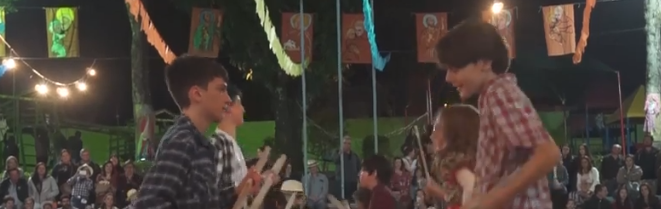 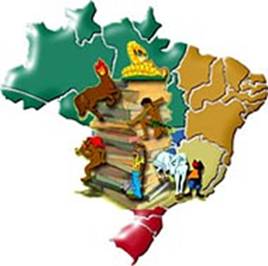 Londrina, 4 de junho de 2020Querido(a) aluno(a), 	Nesta carta que escrevo a você, apresento-lhe a proposta da síntese da nossa Cult 12. 	Imagine que você tenha um(a) amigo(a) que mora em outro país e com quem costuma trocar correspondência. Neste momento, para se comunicar com ele(a), você terá que escrever uma carta que, ao considerar o(a) amigo(a) como leitor(a), torna-se uma carta pessoal. Nesse gênero textual, os assuntos são comuns e relacionados à cultura de noss país e à Festa Junina de nossa Escola. Escreva, pois, uma carta pessoal, com uma média de 15 linhas, considerando os seguintes assuntos, no mínimo: conte para ele como são as tradições de nosso país; fale também sobra as principais lendas do folclore brasileiro, assim como é comemorada a Festa Junina em nossa Escola. Apresente a ele(a) os estudos que fazemos para conhecer outros povos e costumes, como meio de aprendermos a respeitar o outro. Explique a ele(a) a diversidade de costumes e tradições que existe em nosso país e pergunte, a ele(a) sobre como são os aspectos da cultura do país em que ele(a) vive. É importante, também, explicar sobre o isolamento físico que estamos vivendo, no momento, para justificar a Festa Junina em casa. Despeça-se, carinhosamente, de seu(sua) amigo(a).  Desejo a você um bom trabalho. Atenciosamente, Eliana*Observação: Todos as partes de uma carta estão apresentadas nesta carta. 